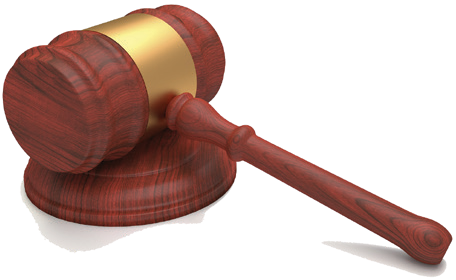 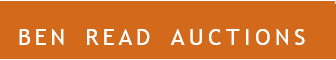 Bidding authority to bid for and on behalf of another personDate:	 The Property at:	                                                                                                                                                           Being Auctioned on:	I/we wish to nominate the person whose details are set out below as bidder, to bid on our behalf at the above auction for the above property. If he/she is the successful bidder then(cross out what does not apply)I/we will sign the contract for sale as we will be in attendance at the auction; orI/we authorise the Auctioneer to sign the contract on my/our behalfOur full details are set out below: Yours faithfully,Name:	Signature:Name:	Signature:Name:	Signature:To be signed by all the vendors named on the contract for saleName of Bidder:	                                                                                                                                                             Identification details:	 Address:	 Name(s) of Purchaser(s)	Identification details:	Address:	